ПЛАН ЗАХОДІВМІЖНАРОДНОЇ АКЦІЇ «16 ДНІВ ПРОТИ НАСИЛЬСТВА»«Від миру вдома до миру в усьому світі»25.11 - 10.12.2021 р.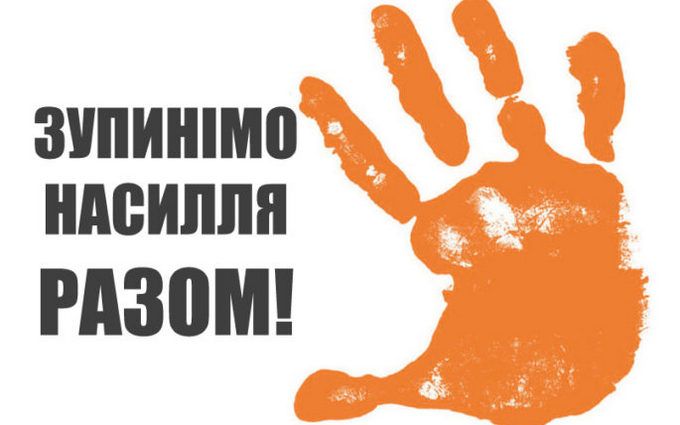 № п/пНазва заходуЗ ким проводитьсяДата  проведенняВідповідальні1Створення стенду «Ми проти насилля»Здобувачі освіти25.11Педагог-організатор бібліотекарпрактичний психологсоціальнийпедагогКласні керівники2Участь в онлайн-конкурсі дитячих малюнків «Країна моїх прав»Здобувачі освіти25.11-10.12Практичний психологСоціальнийпедагог3Створення буклету  «16 днів проти насилля»Здобувачі освіти25.11 – 06.12Практичний психологСоціальнийпедагог4Створення сторінки «Ми проти насилля» на сайті психологічної служби та наповнення її інформацієюСайт навчального закладу25.11 – 29.11Практичний психологСоціальнийпедагог5Виховні години «Я маю право жити без насильства», «Зупини насильство». «Не будь байдужим», «Здоров’я – найбільша цінність у житті» (на вибір класного керівника)Здобувачі освіти25.11-10.12Класні керівники6Оновлення інформації на сайті школи «Ознаки виявлення домашнього насильства»Сайт навчального закладу29.11Практичний психологСоціальнийпедагог7ІНТЕРАКТИВНА ГРА-ТЕСТ«Які шляхи розповсюдження ВІЛ?»ПРАВДА або ФЕЙКСтворення буклету «Не дай СНІДУ шанс!»Учні 8-11кл01.12Практичний психологСоціальнийпедагог8Створення з учнями колажу «Ми за життя без насилля!!!»Учні 5-6 кл02.12-06.12Практичний психологСоціальнийпедагог9Психологічна гра «Рожеві окуляри» (до міжнародного дня боротьби із рабством)Учні 7-11кл02.12Практичний психолог10"Ми різні- але ми рівні"Інтегроване заняття(Міжнародний день людей з обмеженими фізичними можливостями)7-9 класи03.12Практичний психологСоціальнийпедагог11Акція «Подаруй добро»  (до Міжнародного дня волонтера)Здобувачі освіти06.12Практичний психологСоціальнийпедагогПедагог-організатор